Checklist CL 012 | 20 October 2023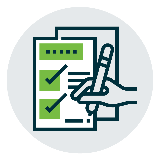 Officer and related party disclosure statement checklist (RO Act section 293J)
This document is used by the Fair Work Commission (the Commission) staff to complete a assessment of officer and related party (ORP) disclosure statements lodged under the Fair Work (Registered Organisations) Act 2009.For internal use only (click on arrow to show more): Uploaded to CaseHQ and the website For internal use only (click on arrow to show more): AssessedFor internal use only (click on arrow to show more): Resolve Do not file issuesFor internal use only (click on arrow to show more): FilingDate: caseHQ NumberAction OfficerOrg. CodeOrganisation NameLodgement DateBranch NameFinancial Year EndFinancial Year EndLodgementLodgementStatement lodged within six months of end of financial year? (section 293J(1))Y/NIf late, contact the organisation to establish the reason for lodging late.Y/N/NAIf organisation has no, or insufficient, reason refer to Supervisor to discuss if further action required. Y/N/NAcaseHQ: Check statement is lodged Y/NWebsite: Check that statement has been loaded to the website and any private information redacted. If not, upload to the website NOW, ensuring any private information has been redactedY/NDeclarationDeclarationName & position of officer signing:Name & position of officer signing:Signed by an office holder or signed by a person authorised to sign on behalf of the organisation or branch (Regulation 16A(2))Y/NContent of statementContent of statementContent of statementLast year’s filing letterIf issues were identified in last year’s filing letter, have those issues been corrected this year?Y/N/NATop five rankings of officers(section 293BC)Are the names and office positions provided for any listed officers? NOTE: template has default NIL statementY/N/NARelevant remuneration and non-cash benefits(section 293BC)Are dollar amounts and form of non-cash benefit listed against the officer or covered in the declaration? NOTE: template has default NIL statementY/N/NAPayments to related parties and declared persons or bodies(section 293G)Are the relevant details provided or covered in the declaration? NOTE: template has default NIL statementY/N/NAADDITIONAL step for Payments to related parties and declared persons or bodies(section 293GWhere there is a related party payment (officers and their spouses see s.9B) – send s.293F letter and reporting unit must provide a response setting out the decision-making process where there is a material personal interest. NOTE: Section 293F correspondence is NOT TO BE PUBLISHED. This is not required if s.293F correspondence was exchanged in the previous year.Y/N/NAcaseHQ: Enter the Compliance data on the front edit screen of the ORPY or NA blue boxes  = yesN blue boxes  = noIf compliance = N, advise the Governance Assistant Director.NOTE: this is a measure of initial compliance. The compliance measure is whether the statement was compliant during the initial assessment. Y/NDo NOT file – Action Sought for the following circumstances  Do not file and seek amended statement to be re-lodged if the ORP:is NOT signed by an officer, or by another person authorised to signis NOT dated does NOT include details specified in the content of statement above (e.g. name, office, amount, etc)  NOTE: the default wording of the new template includes a NIL statementhas NOT corrected issues identified in last year’s filing letter.has NOT used the FWC templateAction sought (if any)caseHQ: If action sought is required:Enter file note – assessed, and attach partially completed checklist.Enter file note – event type ‘action sought’. Y/N/NAcaseHQ: When action is resolved, enter file note ‘action sought completed’Y/N/NARisk assessmentRisk assessmentHaving regard to the Commission risk-based framework, the recommended response level and option is? Static Risk: HIGH Dynamic Risk: Response Level: Response Option: Having regard to the Commission risk-based framework, the recommended response is level  and the recommended response option is to caseHQ: If there was no action sought, upload checklist as ‘File note: assessed’ Y/NcaseHQ: Preparing acknowledgement letter Use template: ‘ORP Statement Review Acknowledgement’Copy letter to national body if statement is for a branch, or caseHQ/template states that particular persons to be copied.Y/NcaseHQ: Dispatch OR send via Outlook and upload to matter history as event category ‘document sent’ and event type ‘acknowledgement letter’Y/NcaseHQ: Result as ‘statement filed’.Y/NWebsite: Compile documents to be added to the website ‘pdf’ document: do not include cover emails or letters, s.293F correspondences, internal or other ancillary documents.If the ORP statement has been amended, remove the original statement and upload the amended statementDocuments checked for any private material to be redactedOCR and optimise documentsUpload to website and check on the website that publication is correctY/NcaseHQ: CLOSE, attach finalised checklist and note in comments that documents have been uploaded to the website.Y/N